XXX LEONE D’ORO 2021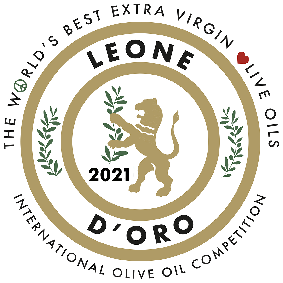 MODULO D'ISCRIZIONE ITA/ENTRY FORM ENGSTAMPATELLO ! / BLOCK LETTERS !Il sottoscritto (nome e cognome)___________________________________________________________________________________The undersigned (name and surname)______________________________________________________________________________☐titolare/☐ altro…………………………………….. dell'Azienda________________________________________________________☐holder/ ☐other…………………………………………. Company__________________________________________________________indirizzo _____________________________________________________________________________________________________________Città________________________________Provincia e CAP__________________________regione_____________________________address  _______________________________________city________________________________country__________________________numero di telefono__________________________________________________________e-mail_________________________________phone number_______________________________________________________________e-mail__________________________________sito web_______________________________________________________________________________________________________________website________________________________________________________________________________________________________________OLIO N.1   200 EURO/ EVOO N.1   200 EUROnome extravergine__________________________________________________________________________________________________evoo name____________________________________________________________________________________________________________quantità prodotta in litri _______________           filtrato? si ☐          no ☐	        decantazione☐quantity produced in lt     ______________         _filtered? yes☐	no☐            sedimentation☐metodo di estrazione               tradizionale ☐	 2fasi☐	3fasi☐		Altro☐__________________extraction system :		      traditional☐	2 phases☐	3 phases☐	other☐__________________nome della varietà olive (in %)   ___________________________________________________________________________________olive variety (in %)                  ________________________________________________________________________________________prezzo di vendita al pubblico : 250ml___________500ml___________ 750ml____________3lt___________5lt___________retail price:                                     250ml___________500ml____________ 750ml____________3lt___________5lt___________segnare una o piu' categorie					one or more category ☐ MONOVARIETALE       				  	  ☐ MONOVARIETAL    ☐ BIOLOGICO (certificato)        			  	  ☐ ORGANIC (certified)   ☐ BLEND						 	  ☐ BLEND ☐ DOP-IGP ITALIA       				  	  ☐ DOP/IGP  INTERNATIONAL							  	  ☐ SOUTHERN HEMISPHERE ☐PICCOLO PRODUTTORE (≤3000lt di produzione TOTALE) only for italian producers		   OLIO N.2  150 EURO/ EVOO.2   150 EUROnome extravergine__________________________________________________________________________________________________evoo name____________________________________________________________________________________________________________quantità prodotta in litri _____________________filtrato? si ☐ 	no ☐	        decantazione☐quantity produced in lt     _____________________filtered? yes☐	no☐            sedimentation☐metodo di estrazione 		tradizionale ☐	 2fasi☐	3fasi☐		Altro☐____________extraction system :		      traditional☐	2 phases☐	3 phases☐	other☐__________________varietà delle olive in %______________________________________________________________________________________________olive varieties in % ___________________________________________________________________________________________________prezzo di vendita al pubblico : 250ml___________500ml___________ 750ml____________5lt___________5lt___________retail price:                                     250ml___________500ml____________ 750ml____________5lt___________5lt___________segnare una o piu' opzioni					one or more options ☐ MONOVARIETALE       				  	  ☐ MONOVARIETAL    ☐ BIOLOGICO (certificato)        			  	  ☐ ORGANIC (certified)   ☐ BLEND						 	  ☐ BLEND ☐ DOP-IGP ITALIA       				  	  ☐ DOP/IGP  INTERNATIONAL ☐PICCOLO PRODUTTORE (≤3000lt di produzione TOTALE) only for italian producers❉ ❉ ❉OLIO N.3   50 EURO/ EVOO N.3  50 EUROnome extravergine__________________________________________________________________________________________________evoo name____________________________________________________________________________________________________________quantità prodotta in litri _____________________filtrato? si ☐ 	no ☐	        decantazione☐quantity produced in lt     _____________________filtered? yes☐	no☐            sedimentation☐metodo di estrazione 		tradizionale ☐	 2fasi☐	3fasi☐		Altro☐____________extraction system :		      traditional☐	2 phases☐	3 phases☐	other☐__________________varietà delle olive %_________________________________________________________________________________________________olive varieties in %   __________________________________________________________________________________________________prezzo di vendita al pubblico : 250ml___________500ml___________ 750ml____________3lt___________5lt___________retail price:                                     250ml___________500ml____________ 750ml____________3lt___________5lt___________segnare una o piu' opzioni					one or more options ☐ MONOVARIETALE       				  	  ☐ MONOVARIETAL    ☐ BIOLOGICO (certificato)        			  	  ☐ ORGANIC (certified)   ☐ BLEND						 	  ☐ BLEND ☐ DOP-IGP ITALIA       				  	  ☐ DOP/IGP  INTERNATIONAL ☐PICCOLO PRODUTTORE (≤3000lt di produzione TOTALE) only for italian producersOLIO N.4  50 EURO/ EVOO N.4  50 EUROnome extravergine__________________________________________________________________________________________________evoo name____________________________________________________________________________________________________________quantità prodotta in litri _____________________filtrato? si ☐ 	no ☐	        decantazione☐quantity produced in lt     _____________________filtered? yes☐	no☐            sedimentation☐metodo di estrazione 		tradizionale ☐	 2fasi☐	3fasi☐		Altro☐____________extraction system :		      traditional☐	2 phases☐	3 phases☐	other☐__________________varietà olive in % /olive varieties in % _____________________________________________________________________________prezzo di vendita al pubblico : 250ml___________500ml___________ 750ml____________5lt___________5lt___________retail price:                                     250ml___________500ml____________ 750ml____________5lt___________5lt___________ segnare una o piu' opzioni					one or more options ☐ MONOVARIETALE       				  	  ☐ MONOVARIETAL    ☐ BIOLOGICO (certificato)        			  	  ☐ ORGANIC (certified)   ☐ BLEND						 	  ☐ BLEND ☐ DOP-IGP ITALIA       				  	  ☐ DOP/IGP  INTERNATIONAL ☐PICCOLO PRODUTTORE (≤3000lt di produzione TOTALE) only for italian producers❉ ❉ ❉Chiede la partecipazione al XXX Concorso Internazionale Leone d'Oro 2021, con i campioni sopracitati, allegando le analisi richieste dal regolamento (art.4c)Il sottoscritto, preso atto del Regolamento che approva integralmente, dichiara di accettare specificamente il giudizio inappellabile della Giuria . Ask the participation at the XXX International Award Leone d'Oro 2021,with the above mentioned sample/s and annex the required analisys (art.4c)The undersigned, having accepted entirely the Award rules, declares that will accept the irrevocable judgement of the Jury.Alla presente domanda allega:ricevuta del versamento di € _________________		(addizionare i prezzi in base al numero dei diversi campioni)effettuato a mezzo bonifico bancario(causale:"contributo Concorso Leone d'Oro" e nome dell'Azienda):cc O'Live & Italy   IBAN: IT62 K032 9601 6010 0006 6541 985   swift: FIBKITMMtutte le spese bancarie a carico dell'ordinante❉ ❉ ❉Attached to this entry form:Receipt of the payment for € _______________(add prices based on the number of different samples) made by bank transfer (write "contribution LEONE D'ORO AWARD" andCcompany name, please) All money transfer costs and bank charges are at the applicant’s expensecc O'Live & Italy    IBAN: IT62 K032 9601 6010 0006 6541 985   swift: FIBKITMMData/Date ____________________________________   Firma/Signature___________________________________________________INFO: Maria Paola Gabusi, leonedoro@oliveitaly.it  +39 3478784699timbro/stamp